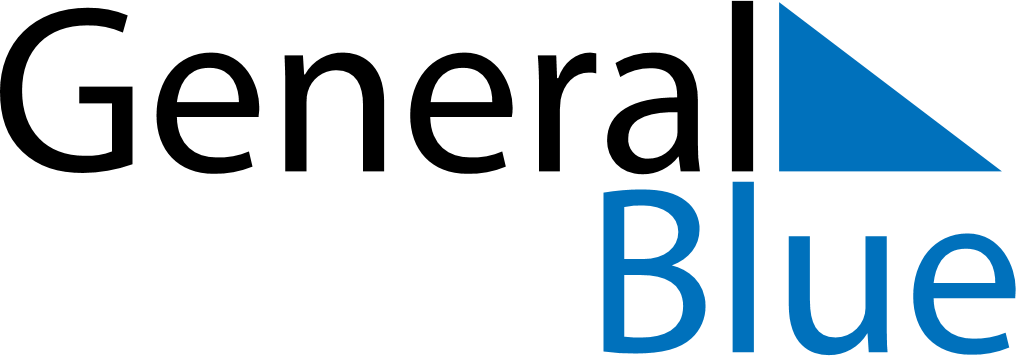 2020 – Q4Central African Republic  2020 – Q4Central African Republic  2020 – Q4Central African Republic  2020 – Q4Central African Republic  2020 – Q4Central African Republic  2020 – Q4Central African Republic  OctoberMondayTuesdayWednesdayThursdayFridaySaturdaySundayOctober1234October567891011October12131415161718October19202122232425October262728293031OctoberNovemberMondayTuesdayWednesdayThursdayFridaySaturdaySundayNovember1November2345678November9101112131415November16171819202122November23242526272829November30DecemberMondayTuesdayWednesdayThursdayFridaySaturdaySundayDecember123456December78910111213December14151617181920December21222324252627December28293031DecemberNov 1: All Saints’ DayDec 1: Republic DayDec 25: Christmas Day